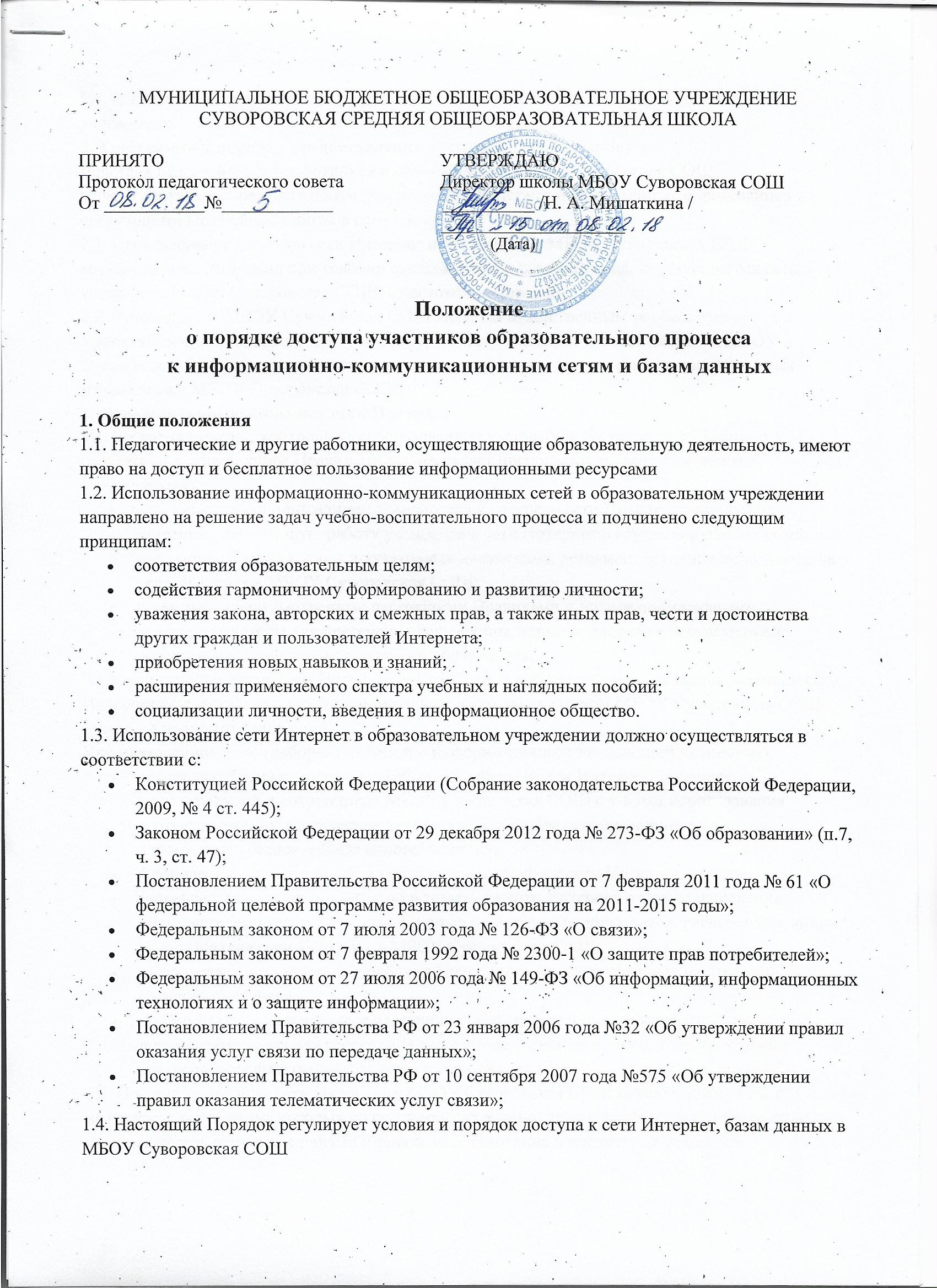 1.5. Настоящий Порядок имеет статус локального нормативного акта образовательного учреждения.2. Требования к порядку предоставления доступа к сети ИнтернетДействия педагогических работников и обучающихся МБОУ Суворовская СОШв части доступа к образовательным ресурсам сети Интернет и базам данных определяются следующими Правилами работы в сети Интернет:2.1. Использование ресурсов сети Интернет и баз данных в МБОУ Суворовская СОШвозможно исключительно при условии ознакомления и согласия лица, пользующегося сетью Интернет в МБОУ Суворовская СОШ, с настоящим Порядком.2.2. Руководитель МБОУ Суворовская СОШ является ответственным за обеспечение эффективного и безопасного доступа к ресурсам сети Интернет и базам данных в МБОУ Суворовская СОШ, а также за внедрение соответствующих технических, правовых и иных механизмов в МБОУ Суворовская СОШ.3. Использование учащимися сети Интернет3.1. Во время занятий, контроль за использованием учащимися ресурсов сети Интернет в соответствии с настоящим Правилами осуществляет преподаватель, ведущий занятие.Преподаватель:наблюдает за использованием компьютера и ресурсов сети Интернет учащимися;запрещает дальнейшую работу учащегося в сети Интернет в случае нарушения учащимся настоящих Правил и иных нормативных документов, регламентирующих использование сети Интернет в МБОУ Суворовская СОШ;принимает предусмотренные настоящими Правилами и иными нормативными документами меры для пресечения дальнейших попыток доступа к ресурсу/группе ресурсов, несовместимых с задачами образования.Во время использования сети Интернет для свободной работы контроль за использованием сети Интернет осуществляет лицо, уполномоченное на то руководством МБОУ Суворовская СОШ (далее – Уполномоченное лицо).Уполномоченное лицо (лаборант кабинетов информатики или заведующий кабинетом):определяет время и место для свободной работы в сети Интернет учащихся, преподавателей и сотрудников МБОУ Суворовская СОШ с учетом использования соответствующих технических мощностей в образовательном процессе, а также длительность сеанса работы одного человека;наблюдает за использованием компьютера и ресурсов сети Интернет учащимися;запрещает дальнейшую работу пользователя в сети Интернет в случае нарушения пользователем настоящих Правил и иных нормативных документов, регламентирующих использование сети Интернет в МБОУ Суворовская СОШ;не допускает пользователя к работе в Интернете в предусмотренных настоящими Правилами случаях;принимает предусмотренные настоящими Правилами и иными нормативными документами меры для пресечения дальнейших попыток доступа к ресурсу/группе ресурсов, несовместимых с задачами образования.3.2. При использовании сети Интернет в МБОУ Суворовская СОШ осуществляется доступ только на ресурсы, содержание которых не противоречит законодательству Российской Федерации и не является несовместимым с целями и задачами образования и воспитания учащихся.Обеспечение такого соответствия осуществляется с помощью специальных технических средств и программного обеспечения контентной фильтрации, имеющихся в МБОУ Суворовская СОШ или предоставленного оператором услуг связи (провайдером).Использование сети Интернет в МБОУ Суворовская СОШ без применения данных технических средств и программного обеспечения (например, в случае технического отказа) допускается только для лиц, достигших 18 лет, с индивидуального разрешения директора МБОУ Суворовская СОШ.4. Принятие решения о доступе к ресурсам/группам ресурсов сети Интернет4.1. Принятие решения о доступе к ресурсам/группам ресурсов сети Интернет принимается МБОУ Суворовская СОШ самостоятельно либо с привлечением внешних экспертов, в качестве которых могут привлекаться:преподаватели МБОУ Суворовская СОШ и других образовательных учреждений;лица, имеющие специальные знания, либо опыт работы в рассматриваемой области;представители органов управления образованием;родители учащихся.4.2. При принятии решения МБОУ Суворовская СОШ эксперты руководствуются:законодательством Российской Федерации;специальными знаниями, в том числе, полученными в результате профессиональной деятельности по рассматриваемой тематике;интересами учащихся, целями образовательного процесса;рекомендациями профильных органов и организаций в сфере классификации ресурсов сети Интернет.5. Доступ к Интернет-ресурсам.5.1. Отнесение определенных категорий и/или ресурсов в соответствующие группы, доступ к которым регулируется техническим средствами и программным обеспечением контентной фильтрации, осуществляется лицом, уполномоченным директором МБОУ Суворовская СОШ.5.2. Категории ресурсов, в соответствии с которыми определяется политика использования сети Интернет в МБОУ Суворовская СОШ и доступ к которому регулируется техническими средствами и программным обеспечением контентной фильтрации, определяются в установленном порядке.6. Принципы размещения информации на Интернет-ресурсах.6.1. Принципами размещения информации на Интернет-ресурсах МБОУ Суворовская СОШ являются:соблюдение действующего законодательства Российской Федерации, интересов и прав граждан;защита персональных данных учащихся, преподавателей и сотрудников;достоверность и корректность информации.6.2. Персональные данные об учащихся (фамилия и имя, класс, возраст, фотография, место жительства, телефоны и иные контакты, иные сведения личного характера) могут размещаться на Интернет-ресурсах МБОУ Суворовская СОШ только с письменного согласия родителей или иных законных представителей учащихся. Персональные данные преподавателей и сотрудников МБОУ Суворовская СОШ размещаются на Интернет-ресурсах МБОУ Суворовская СОШ только с письменного согласия преподавателя или сотрудника, чьи персональные данные предполагаются к размещению.7. Процедура использования сети Интернет7.1. Использование сети Интернет в МБОУ Суворовская СОШ осуществляется, как правило, в целях образовательного процесса.7.2. По разрешению Уполномоченного лица учащиеся (с согласия родителей законных представителей), преподаватели и сотрудники вправе:размещать собственную информацию в сети Интернет и на Интернет-ресурсах МБОУ Суворовская СОШ;иметь учетную запись электронной почты на Интернет-ресурсах МБОУ Суворовская СОШ.7.3. Пользователю запрещается:находиться на ресурсах, содержание и тематика которых является недопустимой для несовершеннолетних и/или нарушающей законодательство Российской Федерации (эротика, порнография, пропаганда насилие, терроризм, политический или религиозный экстремизм, национальная и расовая и т.п. розни; иные ресурсы схожей направленности);осуществлять любые коммерческие сделки через Интернет;осуществлять загрузки файлов на компьютер МБОУ Суворовская СОШ без разрешения уполномоченного лица;распространять оскорбительную, не соответствующую действительности, порочащую других лиц, информацию, угрозы.7.4. Уполномоченное лицо проверяет, является ли данный учащийся допущенным до самостоятельной работы в сети Интернет.7.5. При случайном обнаружении лицом, работающим в сети Интернет, ресурса, содержимое которого несовместимо с целями образовательного процесса, он обязан незамедлительно покинуть данный ресурс и сообщить о таком ресурсе Уполномоченному лицу с указанием его доменного адреса.7.6. Уполномоченное лицо обязано:принять сообщение лица, работающего в сети Интернет;довести информацию до сведения директора МБОУ Суворовская СОШ для оценки ресурса и принятия решения по политике доступа к нему;направить информацию о некатегоризированном ресурсе оператору технических средств и программного обеспечения контентной фильтрации (в течение рабочего дня);если обнаруженный ресурс явно нарушает законодательство Российской Федерации – сообщить об обнаруженном ресурсе по специальной «горячей линии» (WWW.FRIENDLYRUNET.RU Фонд "Содействие развитию сети Интернет "Дружественный Рунет") для принятия уполномоченными организациями мер в соответствии с законодательством Российской Федерации (в течение суток).7.7. Передаваемая информация должна содержать:Доменный адрес ресурса;Тематику ресурса, предположения о нарушении ресурсом законодательства Российской Федерации либо несовместимости с задачами образовательного процесса;Дату и время обнаружения;Информацию об установленных в МБОУ Суворовская СОШ технических средствах контентной фильтрации.